Классный час ко Дню победы в 3 «Б» классе.     8 мая  2013г в 3 «Б» классе (кл. рук. Леонова Е.В.) состоялся классный час, посвящённый Дню победы в Великой Отечественной Войне. Ребятами были подготовлены стихи о войне и рассказы о нескольких эпизодах  ВОВ. После классного часа мы отправились к Мемориалу славы г. Королёва и возложили цветы к памятнику и почтили минутой молчания память павших героев.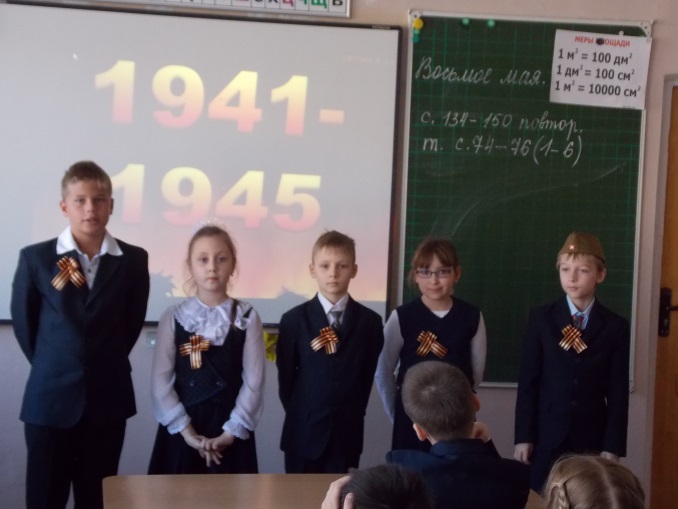 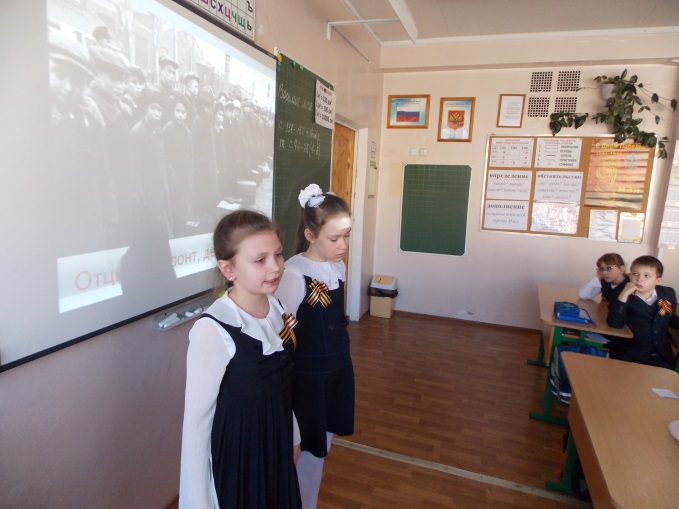 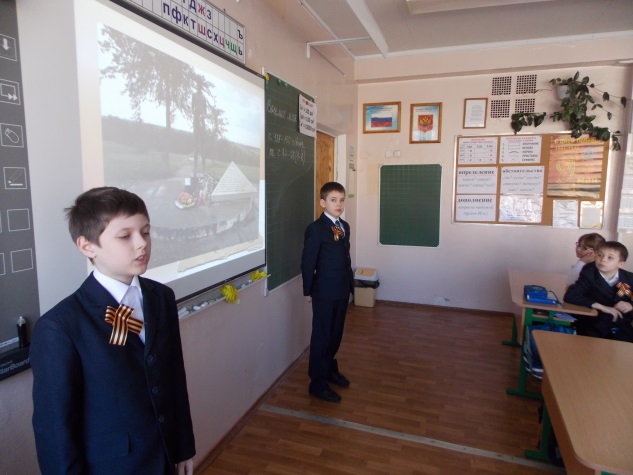 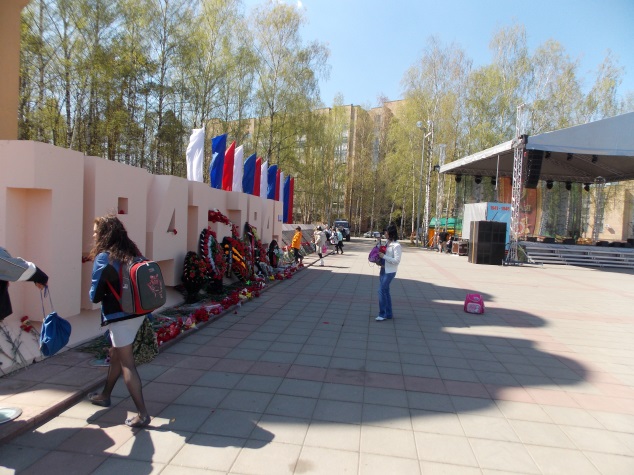 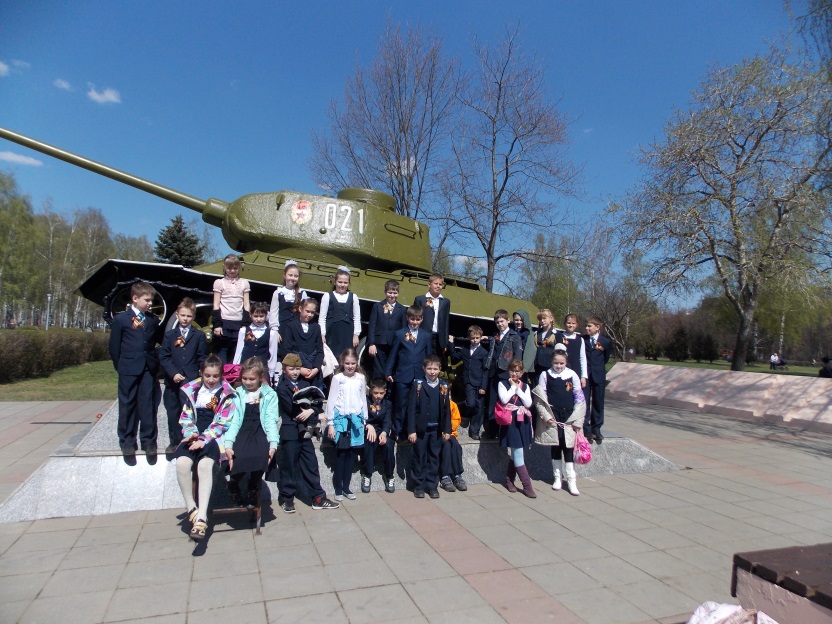 